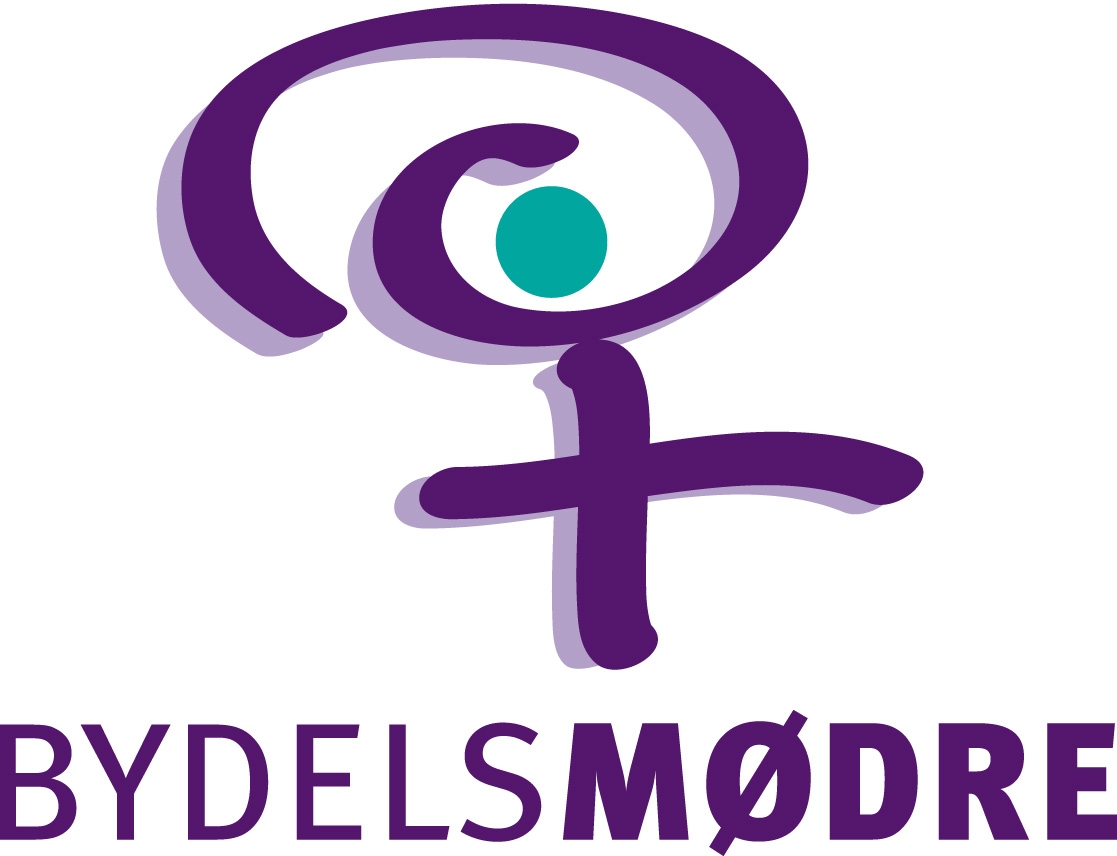 Introduktion til Bydelsmødres grunduddannelseIndholdGrunduddannelsen 1. del Intro til GrunduddannelsenGrunduddannelsen 2. del Plan for grunduddannelsenGrunduddannelsen 3. del LitteraturlisteGrunduddannelsen 4. del Aktiviteter til Bydelsmødrenes grunduddannelseGRUNDUDDANNLSE FOR BYDELSMØDRE DEL 1 Intro til GrunduddannelsenDenne del af grunduddannelsen beskriver målet, temaerne og den anbefalede længde for uddannelsen. Derudover præsenteres de krav, som kommende Bydelsmødre skal leve op til for at modtage et diplom fra Bydelsmødrenes Landsorganisation. 
I denne del er der desuden en intro til underviseren, som præsenterer nogle gode råd og konkrete forslag til, hvordan grunduddannelsen gribes an.Indhold i grunduddannelsenDe kommende Bydelsmødre vil få viden indenfor fire temaer:FamilienSundhedSamfund og kommuneBydelsmødrenes metoderMål for Bydelsmødrenes grunduddannelseMålet for Bydelsmødrenes grunduddannelse er, at de kommende Bydelsmødre tilegner sig praktiske og konkrete metoder til arbejdet som Bydelsmødre. Derudover sigter grunduddannelsen mod, at de kommende Bydelsmødre får viden om og bliver fortrolige med grunduddannelsens temaer. Viden om familienViden om sundhedViden om lokalsamfundetViden om og praktiske erfaringer med kommunikationViden om, forståelse for og praktiske erfaringer med arbejdet som BydelsmorDe kommende Bydelsmødre er rystet godt sammen som gruppe, så de efterfølgende kan bruge hinanden.Grunduddannelsens længde og opbygningGrunduddannelsen for Bydelsmødre anbefales at være på minimum 46 timer i alt.Den præsenterede grunduddannelse strækker sig over 15 moduler. Det første og sidste modul er på ca. 3 ½ timer. De øvrige 13 moduler er på 3 timer inkl. pause, (se grunduddannelsesplanen). Det vil altid være muligt at udbygge kurset med enten flere moduler inden for samme tema eller med andre temaer.Det er centralt for grunduddannelsens videre forløb og for værdien af Bydelsmødrenes frivillige arbejde efterfølgende, at der bruges tid på at ryste holdet sammen. En god relation til de andre kommende Bydelsmødre er bl.a. udgangspunkt for lysten til at være aktiv i undervisningen og efterfølgende at kunne bruge og hjælpe hinanden som Bydelsmødre. Grunduddannelsen kan udbygges senere med ekstra kurser og forskellige temaaftener. 
Se listen for ekstra kurser på www.bydelsmor.dkForventninger og krav til de kommende Bydelsmødre For at kunne bestå grunduddannelsen og modtage diplom fra Landssekretariatet, forventes det at: De kommende Bydelsmødre har deltaget i minimum 90 procent af undervisningenDe kommende Bydelsmødre har deltaget aktivt i undervisningenDe kommende Bydelsmødre har løst begge hjemmeopgaver Når I nærmer jer grunduddannelsens afslutning kontakter den lokale koordinator Bydelsmødrenes Landssekretariat, som udsteder diplom til de Bydelsmødre, som har bestået grunduddannelsen. Intro til underviserenUnderviserne på grunduddannelsen består af koordinatorer og forskellige fagpersoner. For at undervisningen fungerer, er det vigtigt at underviserne har erfaring i undervisning af målgruppen og samtidig har faglig viden om det relevante tema. Mange steder har det været en stor succes at supplere faglighed og erfaring med målgruppen med viden om lokalområdet. Det vil sige, at man så vidt som det er muligt, rekrutterer undervisere blandt lokale fagpersoner.At bruge lokale fagpersoner i undervisningen sikrer to ting. Dels konkretiseres temaerne i et lokalt perspektiv, og dels er det her de kommende Bydelsmødre møder og opbygger deres lokale faglige netværk, fx til sundhedsplejersker, pædagoger og sagsbehandlere. I undervisningsplanen for grunduddannelsen er der udarbejdet forslag til undervisere, både konkrete personer og konkrete faggrupper. Denne liste kan bruges som inspiration eller man kan henvende sig til de foreslåede personer.  Gode råd til undervisning af BydelsmødreHerunder præsenterer vi en lang række gode råd til underviseren. Rådene fungerer ”dobbelt”. Det vil sige, at rådene er gode i undervisningssammenhænge til at skabe dialog og tillidsfulde relationer, og samtidig viser de konkret, hvordan de kommende Bydelsmødre kan møde andre kvinder med respekt, tillid, anerkendelse og inddragelse.Konkret og håndgribeligUndervisningen skal være håndgribelig og gerne indeholde mange konkrete eksempler. Emnerne skal hver gang knyttes til den virkelighed, de kommende Bydelsmødrene lever i. Dvs. at der skal knyttes tråde til lokalsamfundet, som både kan være lokale aktører eller de kommende Bydelsmødres egne erfaringer og viden. På den måde sikres det, at den viden som præsenteres, giver umiddelbar mening, og er direkte anvendelig for de kommende Bydelsmødre.  Dialogisk og inddragende Det er helt centralt, at der hver kursusgang er tid til samtale og refleksion for de kommende Bydelsmødre. Dialog skaber mulighed for refleksion og dermed for læring. Refleksion og læring opstår bedst, når de kommende Bydelsmødre aktivt deler deres tanker med andre og ikke sidder passivt og lytter. Det er gennem dialogen, at inspirationen og den nye viden fra oplægget bliver omsat til de kommende Bydelsmødres egen hverdag og opgaver. Derfor skal undervisningen tage udgangspunkt i dialogens rammer. En måde at gøre det på er ved at bruge følgende tre spørgeteknikker:Autentiske spørgsmål: Stil spørgsmål som de kommende Bydelsmødre bliver nødt til at tænke over.Optag af svar: Brug de kommende Bydelsmødres svar til at formulere nye spørgsmål.Høj værdsætning: Bring de kommende Bydelsmødres svar og meninger videre til de andre, ved at gentage dem, udbygge dem eller kvalificere dem. Det viser, at de kommende Bydelsmødres ytringer er værd at tale om.Inddrag de kommende Bydelsmødre aktivt i undervisningen: Brug de kommende Bydelsmødre erfaringer som eksempler, og beskriv hvordan man kunne håndtere sådan en oplevelse. Hvilke erfaringer har de selv, eller har de kendskab til? Kvinderne har ofte lange historier at bidrage med. Det er derfor vigtigt,
at underviseren styrer debatten og stiller specifikke spørgsmål, så debatten holder sig indenfor temaet, og alle får mulighed for at sige noget.Fokus på Bydelsmødrenes rolle som formidlere og brobyggere:Underviseren skal være fokuseret på Bydelsmødrenes rolle som formidlere og brobyggere. De kommende Bydelsmødrene skal opleve, at undervisningen udruster dem til at blive Bydelsmødre.  Det skal understreges, at Bydelsmødrene i deres arbejde, til hver en tid, kan søge sparring eller overdrage en ”sag” til fagpersoner, hvis de har brug for professionel assistance. Præsenter de fem gode vaner, som støtter en dialogisk undervisningsform, og som de kommende Bydelsmødre kan have i baghovedet både i undervisningen og efterfølgende i mødet med kvinder.Respekt. Anerkend hinandens opfattelser af verden. I behøver ikke være enige.Nærvær. Lyt aktivt.Nysgerrighed. Spørg ind til det det, du ikke forstår.Giv plads. Der skal være plads til alle, fx at give de andre tid til at tænke over det, du fremlægger.De fysiske rammer. De bedste rammer for dialog er, når alle kan se hinanden. Godt at uddele i undervisningenBydelsmødrene har hver en mappe, hvor de samler de materialer, de får på uddannelsen. Oversigt med hovedpointer fra undervisningsgangenKontaktinformation til relevante lokale aktører. Det allerbedste er, hvis der henvises direkte til en kontaktperson, som Bydelsmødrene kan henvende sig til. Det skaber større tillid og tryghed. Liste over hvilke institutioner, Bydelsmødrene kan tage kontakt til – eksempelvis hvor Bydelsmoderen kan henvende sig, hvis hun møder en kvinde med spørgsmål om kontanthjælp eller som har psykiske vanskeligheder. Der kan udleveres ekstra brochurer, som Bydelsmødrene kan dele ud til de kvinder, de møder.Henvisninger til steder på nettet, hvor mere information kan findes.Lav en lille IT-opgave, som de kommende Bydelsmødre kan løse til næste gang. Se Grunduddannelsen 4. del Aktiviteter til Bydelsmødrenes grunduddannelseForslag til undervisningens opbygningGrunduddannelsens undervisning er en blanding af oplæg og praktiske øvelser. De praktiske øvelser er centreret omkring Bydelsmødrenes metoder. Erfaringerne viser, at det er vigtigt for de kommende Bydelsmødre undervejs i grunduddannelsen at afprøve metoderne og sammen erfare, hvordan man arbejder som Bydelsmor. Det giver konkret viden og mulighed for at styrke Bydelsmødrenes rolle der, hvor de færdes.I skemaet nedenfor er der opstillet forslag til, hvordan du kan strukturere undervisningen. Forslag til opbygning af undervisningsgange:Festlig afslutning på grunduddannelsenDet er en god idé at afslutte uddannelsesforløbet som en særlig begivenhed. Organiser at Bydelsmødrene kommer op på fx Rådhuset og får diplomet overrakt af en borgmester. Huskeliste til koordinatorFind et egnet lokale, evt. det lokale frivillighedscenter, beboerhus, foreningshus el.lign.ForplejningEvt. gave (honorar) til underviserneMaterialer til Bydelsmødrene (kopiark, mappe til materialer mm)Evt. børnepasning: lav fx en aftale med en frivillig pædagog i den lokale børnehave.GRUNDUDDANNELSE FOR BYDELSMØDRE DEL 2 Plan for grunduddannelsenHer præsenterer vi en konkret plan for grunduddannelsen til Bydelsmødre. Planen er sammensat på baggrund af erfaringer fra Bydelsmødre-kurser rundt om i landet, tilgængelige materialer og didaktisk viden. Planen er delt op i 14 moduler, hvert modul tager udgangspunkt i de færdigheder Bydelsmødrene skal have. Derudover er der forslag til metoder, materialer og undervisere. De materialer som præsenteres, kan findes i Materialelisten Grunduddannelsen del 3.GRUNDUDDANNELSE FOR BYDELSMØDRE DEL 3 MaterialelisteEt af vores principper for grunduddannelsen er, at materialerne skal være let tilgængelige. Derfor har Bydelsmødrenes Landsorganisation samlet forskellige materialer og samlet dem i en materialeliste, se nedenfor. Her er anvisninger på hvilke materialer der kan bruges til de forskellige moduler og forklaring på, hvordan og hvor materialerne kan anskaffes. Landssekretariatet modtager gerne forslag til materialer, så listen over materialer hele tiden udvikler sig med Bydelsmødrene.GRUNDUDDANNELSE DEL 4 Aktiviteter til Bydelsmødrenes grunduddannelseFor at gøre undervisningen så levende og vedkommende som muligt, vægtes det højt at bruge forskellige aktiviteter i undervisningen. Vi har derfor samlet nogle aktiviteter, som I kan bruge i undervisningen.I kan bruge aktiviteterne, som de står, eller I kan lade jer inspirere. Mange af dem kan også bruges i andre sammenhænge.Derudover præsenterer vi to hjemmeopgaver, der giver de kommende Bydelsmødre mulighed for at afprøve de nye metoder og ny viden i trygge rammer. Ligeledes har vi beskrevet en evalueringsopgave, der opsummerer det lærte.Indhold:Den gode og den dårlige lytterNetværksbingoIT - øvelserRollespilCafé – modellenDilemma spilBydelsmødrenes KuffertMemory-spilStorytellingSummemøderRunderEnergizereHjemmeopgave 1Hjemmeopgave 2EvalueringsopgaveDen gode og den dårlige lytterIntroØvelsen går ud på, at alle deltagere oplever på egen krop, hvad det vil betyder for ens fortælling, om man bliver lyttet til eller ej. Det er en enkelt øvelse, som giver en meget konkret erfaring med, hvad aktiv lytning betyder både for lytteren og fortælleren, at være aktiv lytter. Sådan gør IDeltagerne deles i makkerpar. Alle bliver siddende ved bordene.Den ene begynder at fortælle om sin sommerferie. Mens lytteren lytter aktivt ved at kigge på taleren, smile, nikke mm, men uden at sige noget. Underviseren ringer med en klokke efter to minutter. Nu bliver lytteren en dårlig lytter. Hun kigger væk, hænger lidt i stolen, gaber, tjekker sms etc.Efter to minutter ringer klokken igen og deltageren skifter roller. Og det hele gentages.Når begge par har været både taler og lytter, fortælle de hinanden, hvordan de oplevede det. Hvilke forskelle oplevede de?Fælles opsummering: Hvad betyder det for fortælleren, når man lytter aktivt?Det I skal brugeEt urEn ”tidstager”10 minutterNetværksbingoIntroØvelsen kan være en god icebreaker, når de kommende Bydelsmødre mødes første gang. Nedenstående bingoplade er eksempler på, hvilke spørgsmål man kan stille. Find selv på flere. Sådan gør IDer deles bingoplader ud til alle. På pladen står der forskellige spørgsmål. Deltagerne går rundt mellem hinanden og stiller de spørgsmål, der står på bingopladen. Spørgsmålene skal besvares med enten ja eller nej. Når der svares ja, skal deltagerne skrive navnet på den person ned, der svarede ja på spørgsmålet. Når man har navne i alle felter, har man bingo og råber: BINGO!Det skal I brugeEn bingoplade til alleEn tusch til alleCa. 15 minutter pr. rundeIT – øvelserI løbet af grunduddannelsen samler Bydelsmødrene mange informationer ind. De får flyers, de får kontaktoplysninger og meget andet. Men at kunne finde informationer på nettet er meget smart. Det er her de opdaterede oplysninger findes.Øv de kommende Bydelsmødre i informationssøgning på nettet.Giv løbende de kommende Bydelsmødrene informationssøgnings-opgaver, som de fx kan løse to og to. Hvis de ikke selv har computer hjemme, er biblioteket et godt sted at bruge.Opgaven kan lyde:Opgave 1I har hørt om motion i dagGå på biblioteket og søg mere informationFind idrætsforeningen SSB hjemmesideHvornår kan man gå til gymnastik og fodbold?Hvilke aktiviteter er kun for kvinder?Hvordan kontakter man foreningen?Opgave 2I har hørt om Bydelsmødrene i DanmarkGå på biblioteket og søg mere informationFind hjemmesiden for Bydelsmødrenes LandsorganisationHvor mange steder er der Bydelsmødre i Danmark?Find det seneste NyhedsbrevHvem er formand for styregruppen for Landsorganisationen?TIPSLav en aftale med det lokale bibliotek. De kan hjælpe  undervise de kommende Bydelsmødre i IT og informationssøgning.RollespilIntroRollespil giver mulighed for at inddrage en erfaret situation i undervisningen. Rollespil handler grundlæggende om at opleve en fælles historie. Deltagerne iscenesættes som hovedpersoner, indlever sig i konflikter og mærker konsekvenserne af deres valg. Fordelen ved at bruge rollespil frem for en samtale er, at konflikter og personlige problemstillinger bliver distanceret fra deltagerne. Derfor kan de kommende Bydelsmødre lettere tale om det, de synes er udfordrende og svært at håndtere i arbejdet som Bydelsmødre. Som udgangspunkt for rollespillet kan man opstille en case. Eks. på en case som relaterer sig til emnet teenagere: Sådan gør IDer vælges en som spiller Bydelsmor og en som er kvinden, der søger hjælp. De placerer sig et sted, hvor alle kan se dem.Bydelsmoren begynder med at banke på kvindens dør og præsentere sig.De begynder samtalen. Bydelsmoren spørger og lytter aktivt. Kvinden fortæller. Når Bydelsmoren møder en mur, som hun ikke kan komme over. Et spørgsmål, som hun ikke kan svare på, eller samtalen ikke længere flytter sig, men går i cirkel, må en anden Bydelsmor melde sig og forsøge at komme videre i samtalen.Afslut ved at Kvinden fortæller, hvad hun syntes, gik godt og hvad der virkede.Afslut i fællesskab med at alle fortæller, hvad de lærte af rollespillet. Fokuser på det, I skal huske til næste gang. Det skal I brugeForskellige eksempler på situationer35 minutter pr. caseTIPSInddrag gerne situationer Bydelsmødrene selv har oplevet og brug dem som cases.Skriv evt. nye erfaringer ind i jeres kuffert.CafémodellenIntroCafémodellen er en konkret måde at videndele på. Når de kommende Bydelsmødre har lavet hjemmeopgaverne er det vigtigt, at de deler deres oplevelser og erfaringer med de andre på uddannelsen. På den måde lærer de af egne og hinandens erfaringer.Sådan gør IHver Bydelsmor får fem minutter til at forberede et kort oplæg. Oplægget skal vare max 2 minutter. Det skal handle om: En positiv oplevelse og en udfordrende situation.Deltagerne sætter sig i to cirkler med front mod hinanden, to og to overfor hinanden. Alle deltagerne i yderkredsen fortæller om sin positive oplevelse og sin udfordring til personen lige overfor i inderkredsen, som når taleren er færdig, kort siger to tanker, som faldt hende ind ved at lytte.Når yderkredsen er færdig, er det personerne i inderkredsens tur. Når man har delt sine erfaringer med den første, rykker inderkredsen en plads til højre. Sådan får man delt sine erfaringer med mange forskellige.Det har I brug forEn stol til hver personGulvpladsCa. 6 minutter pr. rundeTIPSDenne model kan varieres på et utal af måder. Man kan lave den frit på gulvet, hvor deltagerne kommer op at stå og bevæger sig rundt mellem hinanden.Man kan lave øvelsen ved, at deltagerne stiller to spørgsmål til hinanden, som den anden skal svare på. Så bytter man spørgsmål og går videre til den næste.Øvelsen er en god måde at få de kommende Bydelsmødre til at lære at bruge hinandens viden og erfaring. Dilemmaspil IntroØvelsen handler om, at deltagerne skal drøfte forskellige dilemmaer. De kommende Bydelsmødre får derved indblik i, hvordan de andre ville handle. Øvelsen er god til at få åbnet op for dialogen blandt deltagerne og fungerer godt i store grupper. Underviserens opgave er at styre og fokusere dialogen, så den målrettes og holder sig på sporet.Sådan gør IDeltagerne får et dilemmaspørgsmål ad gangen. Spørgsmålet skal drøftes med deres sidemand. Når der er gået 5 minutter, samles der op i fællesskab. De kommende Bydelsmødre skal fokusere på den pointe, som fyldte mest.Eksempler på dilemmaspørgsmålSkal unge selv vælge uddannelse eller skal forældrene bestemme? Hvad er vigtigt for mig i mine børns valg af ægtefælde? Det skal I brugeDilemmaspørgsmålHvert dilemma tager ca. 10 minutter TIPSDet er en god idé at vælge nogle af de dilemmaer, som de kommende Bydelsmødre selv har oplevet eller har hørt om.Saml på dilemmaer efterhånden som de dukker op i løbet af undervisningenBydelsmødrenes KuffertIntroDenne øvelse giver de kommende Bydelsmødre mulighed for at samle de gode erfaringer, de løbende får med Bydelsmødre-arbejdet, fx når de i forbindelse med deres hjemmeopgaver, opsøger kvinder og taler med dem. Det er en måde at samle erfaringer på og gøre dem til konkrete redskaber, Bydelsmødrene senere kan bruge helt konkret i deres arbejde. Kufferten skal illustrere, at man pakker det væsentligt ned og tager det med sig videre.Sådan gør IDeltagerne finder sammen i grupper på ca. fire personerHver gruppe får fem minutter til at brainstorme over gode erfaringer – I skal have fokus på det, der virkede og som I gerne vil huske og gøre igen.Brug tid på at skrive erfaringerne ned på små sedler Sorter erfaringerne. Er der nogle som går igen? Er der nogle som hænger sammen eller ligner hinanden? Kan nogle af dem blive beskrevet bedre?Læs dem højt for de andre grupperSaml alle de gode erfaringer i en ”kuffert”. Det er de gode løsninger I kan trække på som Bydelsmødre.Udvælg en som renskriver ”kufferten”, så alle får de gode erfaringer med sig.Det skal I brugePost it eller små sedlerSkriveredskaberFlip overCa. 20 minutterTIPSBrainstorm handler om at åbne op for alle idéer. Mens I brainstormer skal I ikke kommentere, blot lytte.Sig ja til alle idéer som kommer på bordet. Bagefter er det tid til at sortere, gøre skarpere, samle etc.MemoryspilIntroNår de kommende Bydelsmødre skal arbejde med et emne som kommunen, hvor der skal læres og huskes fakta om kommunens forskellige funktioner, er memoryspillet et godt redskab i undervisningen.* Sådan gør IPrint memory-kortene og klip dem udDel deltagerne op i mindst to grupperLæg alle brikkerne med bagsiden op afFind to brikker der matcherDet skal I brugeMemory-kort15 minutter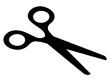 * Eksemplet er lavet med udgangspunkt i Københavns Kommunes opdeling af forvaltningernes opgaver og skal derfor justeres i forhold til jeres kommunes struktur. TIPSLav spillet til en konkurrence med præmier.Sæt en tidsgrænseStorytelling IntroAt fortælle om noget, som berører én og lytte til andres historier påvirker menneskers relationer. Øvelsen åbner op for følelser og skaber en tæt relation mellem deltagerne. Den kan både bruges første gang de kommende Bydelsmødre er sammen. En måde at tage første skridt mod at lære hinanden bedre at kende og se hinanden. Og den kan bruges sidste gang til at gå et skridt tættere på hinanden.Øvelsen går ud på at de kommende Bydelsmødre skal fortælle om noget, som er vigtigt for dem. Sådan gør IDeltagerne dels op i grupper på firePå skift fortæller de om den ting, de har taget med. De kommende Bydelsmødre forklarer for hinanden, hvorfor de har valgt netop at tage den ting med. De andre lytter til fortællingen uden afbrydelser. Når kvinden er færdig, må de spørge ind til historien, men kun stille spørgsmål, de skal ikke gå i gang med at fortælle om dem selv.Afslut fælles. Alle fortæller hvordan det var at fortælle og lytte. Hvad gjorde det ved dem som gruppe?Det skal I brugePlads til grupper på fire personer. Der skal være nok plads, så man kan lytte aktivt.Hver deltager skal tage en ting med, som betyder noget for dem20 minutter pr. deltagerSUMMEMØDEVi oplever ofte i undervisningen, at kun få tager ordet. Summemøder er en enkel og effektiv måde at få alle i tale og bryde mønstret med kun få der taler. Et summemøde varer kun 2 – 5 minutter, men det er effektivt, fordi det ”tvinger” alle til at gå i dialog med stoffet. Når du ønsker at sætte dialog i gang, kan du bede de kommende Bydelsmødre om at tale med deres sidemakker om et emne eller et spørgsmål før det tages op i plenum. På den måde får alle mulighed for at diskutere emnet. Når emnet efterfølgende diskuteres i plenum, er der altid langt flere, der deltager, dels fordi alle har forholdt sig aktivt til emnet, dels fordi det giver sikkerhed og motivation at have vendt emnet med andre først. RUNDEREn runde går ganske enkelt ud på, at alle på skift kommenterer på et givent emne. Runder fungerer bedst i mindre grupper med under 15 deltagere. Fordelen er, at alle får taletid og alle bliver hørt. Temaet for runder kan fx være at evaluere eller at opsummere centrale pointer efter et oplæg. Runder kan handle om hvad som helst, der giver mening i konteksten.ENERGIZEREnergizere er korte lege eller øvelser, som tager mellem to og ti minutter. De fungerer som små pauser i undervisningen, hvor både hjernen og kroppen aktiveres. Selv om det er små korte og enkle øvelser er en grundig og præcis instruktion nødvendig.Energizere bruges til at:Ryste folk sammenFå os til at grineHæve energiniveauetSkærpe koncentrationenFå dialogen sat i gangEnergizer: Dit liv fortalt på to minutterMålAt skærpe koncentrationenAt få vide om hinandenSådan gør IGå sammen to og to og stil jer overfor hinandenDen ene begynder med at fortælle fra hun blev født til i dag på to minutter. Bagefter er det den anden persons tur til at fortælle sit liv på to minutterKoordinatoren tager tid, og fortæller når der er gået 1 minut.Det skal I brugePlads på gulvet5 minutter pr omgangEn tidstagerEnergizer: BoldspindelvævMål •   At skærpe koncentrationen •   At vågne op •   At grine sammen Sådan gør IStil jer i en rundkredsKoordinatoren kaster en bold til en person, som sender bolden videre.Alle skal have bolden, før den havner hos koordinatoren igen.Alle skal huske hvem de har kastet bolden til. Hver gang de modtager en bold, skal de ALTID kaste bolden til den samme person.Send bolden rundt nogle omgange til alle kan huske, hvem det er de skal kaste bolden til.Når den første bold er sendt af sted, kaster koordinator endnu en bold af sted.Igen skal man hver gang man modtager en bold kaste den videre til samme person.Koordinator sender 1-2-3-4-5-? Bolde af sted. Hvor mange bolde kan I holde styr på, hvor mange kan I få til at køre rundt og rundt?Det skal I brugePlads på gulvet5 eller flere bløde små bolde (á la hacky-sack bolde)10 minutterEnergizer: Møder MålAt få kigget hinanden to og to i øjneneAt lære hinanden lidt bedre at kendeAt grine sammenAt skabe en mere tryg gruppeSådan gør I Alle bevæger sig rundt på gulvet mellem hinanden.Hver gang klokken ringer finder de sammen to og to. Når alle har en makker, gives en instruktion, der får dem til at fortælle hinanden noget. Emnet skal have et positivt (eller pudsigt) fokus.  Fx: ”Fortæl på skift om en positiv oplevelse I har haft inden for det sidste døgn”. Man kan også vælge emner, der knytter sig til undervisningen, fx ”Hvad kan du især godt lide ved Bydelsmødre?” eller ”Hvad er den vigtigste pointe, du tager med hjem i dag?”. Når begge parter har fortalt, siger de tak til hinanden, og går igen rundt i lokalet indtil klokken ringer næste gang.På kort tid får de mødt flere af de andre og får samtidig bevæget kroppen.Det skal I brugePlads på gulvetEn klokke10 minutterEnergizer: Tæl til 21 MålAt øge koncentrationenAt øve det at lytte til hinanden.Sådan gør IStå i en rundkreds. Fokuser på et fælles punkt i midten. Undgå øjenkontakt og samtale. Bed mødedeltagerne tælle til 21. En af deltagerne starter med at sige "1". En anden siger derefter "2", og sådan bliver I ved til I når 21. Man aftaler ikke på forhånd hvem der siger tallene.HuskAlle skal sige mindst ét tal inden I når 21Ingen må sige et tal samtidig. Når to eller flere siger et tal samtidig, starter tællingen forfra. Hjemmeopgave 1Du skal besøge tre kvinder i dit lokalområde, det kan være en god veninde, kusine, søster, en bekendt.Du skal afprøve noget af det, du har lært i undervisningen om den gode dialog. Du skal følge modellen FØR-UNDER-EFTER. FØR: Forbered besøget:Hvordan du vil præsentere dig selv som Bydelsmor?Hvad er vigtigt at få sagt?Hvordan vil du informere kvinden?Hvad er vigtigt at få sagt?Hvordan vil du afslutte besøget?Hvad er vigtigt at få sagt?UNDER: Brug øvelsen: Samtalens rammer (se Praktiske Redskaber)EFTER: Tænk over hvordan besøget gikHvad gik godt?Hvad skal du gøre mere af næste gang?Udfyld registreringsskemaetHjemmeopgave 2Du skal opsøge tre kvinder i dit lokalområde, det kan være en god veninde, kusine, søster, en bekendt.Du skal afprøve den faglige viden, du har lært i undervisningen.Du kan bruge din viden om:Børns udviklingForældresamarbejde Kvinders rettighederSundhedKommunen Du skal følge modellen FØR-UNDER-EFTER-FØR: FØR: Forbered besøget:Hvordan du vil præsentere dig selv som Bydelsmor?Hvad er vigtigt at få sagt?Hvordan vil du informere kvinden?Hvad er vigtigt at få sagt?Hvordan vil du afslutte besøget?Hvad er vigtigt at få sagt?UNDER: Brug øvelsen: Samtalens rammer (se Praktiske Redskaber)EFTER: Tænk over hvordan besøget gikHvad gik godt?Hvad skal du gøre mere af næste gang?Udfyld registreringsskemaetEvalueringsopgave Opgaven knytter sig til sidste kursusgang. Opgaverne går ud på at Bydelsmødrene i fællesskab husker det de har lært, får brugt det igen og til sidst opsummeres hvad de gerne vil vide mere om. Emner som kan præsenteres på temamøder efterfølgende som en del af fastholdelses- og kompetenceudviklingsstrategien.Opgave 1: Hvad har jeg lært? De kommende Bydelsmødre deles i grupper på fire personer og får papir og blyant. Gruppen skal i en samtale brainstorme over alt, hvad de ved om Bydelsmødre og de gennemgåede emner. Der kan både skrives stikord og tegnes. Herefter får gruppen 5 minutter til at øve et lille oplæg. Hver gruppe deles op i par. Parrene går sammen med et par fra en anden gruppe. De fremlægger deres oplæg for hinanden skiftevis. Hvert oplæg tager ca. 5 minutter. Hvis der er tid bytter man igen par og fremlægger på ny.Opgave 2: Hvad ville jeg gøre hvis…?  Makkerpar opstiller cases for andre makkerpar. Det modsatte hold skal løse den case der opstilles. Spørgsmålet der går igen er ”Hvad ville du gøre hvis…?”. Opgave 3: Hvad vil du gerne vide mere om? Udvælg to emner, du gerne vil vide mere om. På den måde samles der op på, hvad kvinderne gerne vil vide mere om. Og man kan efterfølgende følge op på det.Vi har samlet nogle konkrete praktiske redskaber, som Bydelsmødrene kan benytte sig af i deres frivillige arbejde. Redskaberne bygger på de tre principper for Bydelsmødrenes indsats:SamtaleBrobyggerNetværkIndholdFør samtalen – forbered digUnder samtalen - Samtalens rammeEfter samtalen – refleksion og dokumentationDokumentation af Bydelsmødrenes indsatsGode råd til sprogstimuleringOm TavshedspligtFør samtalen – forbered digFØR: Forbered besøget:Første møde:Hvordan du vil præsentere dig selv som Bydelsmor?Hvad er vigtigt at få sagt?Hvem er duHvad er en BydelsmorHvor kommer du fra (at det er frivilligt arbejde, du er ikke fra kommunen, du er en nabo)TavshedspligtHvordan vil du informere kvinden?Hvad er vigtigt at få sagt?Hvad kan en Bydelsmor tilbyde andre kvinderHvad vil du fortælle kvinden om (Fortælle om Bydelsmødre, tilbyde en pakke, invitere til et arrangementHvordan vil du afslutte besøget?Hvad er vigtigt at få sagt?Tak for i dagDejligt at møde digSkal jeg komme igenUnder samtalen - Samtalens rammeBydelsmødrene skal bruge meget tid på at tale med andre kvinder. Det er vigtigt, at Bydelsmødrene har et godt redskab til at styre samtalen, så de lærer at sætte en god ramme omkring samtalen, så den bliver styret, og både Bydelsmoren og kvinden oplever, at samtalen er god og skaber mulighed for forandring. Samtalens ramme er et grundlæggende redskab udviklet til Bydelsmødrene. Skemaet er inddelt i 5 faser, der gør det nemt for Bydelsmødrene at overskue de enkelte dele en god samtale skal indeholde. I hjemmeopgaverne får de kommende Bydelsmødre mulighed for at afprøve redskabet.Power point til brug i undervisning og Samtalens ramme kan downloades på www.bydelsmor.dk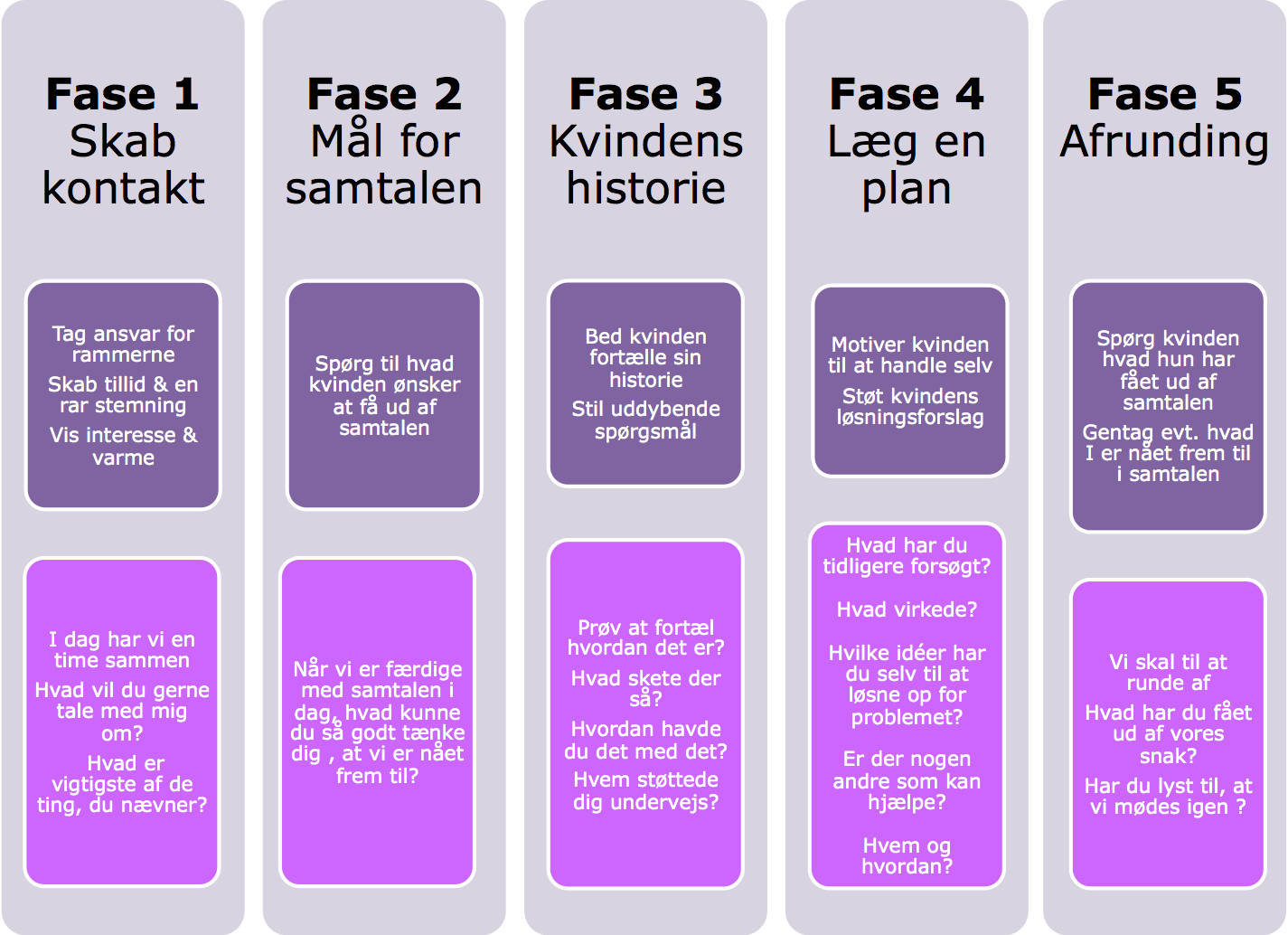 Efter samtalen – refleksion og dokumentationNår du er færdig med samtalen er det vigtigt, du tænker over, hvordan samtalen gik. Du kan lære meget af det. Du kan lære, hvad der virker godt og hvad du skal gøre mere af, du kan lære, hvad der ikke er så godt og hvad du derfor skal ikke skal gøre igen. Tænk over:Hvad gik godt?Hvad skal du gøre mere af næste gang?Det er vigtigt for at alle Bydelsmødre bliver bedre og får at vi kan fejre alt det gode Bydelsmødrene gør, at vi skriver ned hver gang vi har løst en opgave som Bydelsmødre.Udfyld registreringsskemaet (se nedenfor)Dokumentation af Bydelsmødrenes frivillige indsatsAt dokumentere det arbejde som Bydelsmødrene udfører, er helt centralt for erfaringsudveksling, videndeling, videreudvikling, forankring både lokalt og nationalt og tilførsel af midler.Lokalt fungerer skemaet som en fælles platform, som kan bruges i det månedlige møde efter endt grunduddannelse og når Bydelsmødrene er gået i gang. Skemaet giver Bydelsmødrene et overblik over deres arbejde og et indblik i hinandens arbejde. Det bidrager til følelsen af, at Bydelsmødrene arbejder i samme retning mod et fælles mål, og at de i fællesskab kan nå meget. Det højner selvfølelsen, giver anseelse og styrker motivationen.Derudover synliggør det Bydelsmødrenes indsats meget konkret og kan dermed bruges i kommunikation til samarbejdspartnere og medier.På landsplan giver det fælles skema mulighed for at indsamle fælles dokumentation for Bydelsmødrenes arbejde. Denne fælles dokumentation er et centralt redskab i forankringen og videreudviklingen af Bydelsmødre-konceptet. Det indsamlede materiale kan bruges til at synliggøre Bydelsmødrenes indsats på landsplan og dermed hjælpe til at skaffe midler til den fortsatte Bydelsmødre-indsats.Skemaet kan bruges på to måder. Dels individuelt af Bydelsmødrene, hvor de udfylder et skema pr. opgave, de løser. Dels til det månedlige møde, hvor alle Bydelsmødrenes skemaer kan samles i et skema, som så giver et samlet billede af det frivillige arbejde. Dette skema må I meget gerne indsende til landssekretariatet.Skema til Bydelsmødrene5 gode råd om SprogTosprogede børn skal være fortrolige med mindst to sprog. Sprog er dynamisk og udvikles, når det bruges. Derfor er det vigtigt, at man som forældre er opmærksom på, hvordan man træner sit barn til at udvikle både modersmålet og andet sproget.Vi har samlet 5 gode råd, som Bydelsmødrene kan give til forældre, som gerne vil styrke deres børns sprogudvikling.Opmærksomhed på lydeØv lydene på ord med dit barn. En god måde at øve lyde på er ved at læse ord sammen, som rimer.Kig i bøger Få en rutine med dit barn, hvor I læser eller ser på billeder i bøger hver ugeTag dit barn med på biblioteket – her kan I få hjælp til at vælge de bedste bøger for dit barnHav bøger i hjemmet, hvor barnet kan nå demVær på udkig efter ord Udpeg og udtal ordene sammen med dit barn overalt, hvor I færdes Peg på ordene i bøgerne, når du udtaler demOrdforråd Tal med dit barn om hverdagsaktiviteter, følelser og begreber (ærlighed, retfærdighed etc.) Lær dit barn nye ordFortæl historier Få dit barn til at fortælle, hvad der skete i en bog og udpeg billeder, som dit barn kan opdigte historier til.Lad dit barn opdigte din egen historie Som Bydelsmor har du tavshedspligtTo af grundværdierne i Bydelsmødrenes Landsorganisation er respekt og tillid; Vi vil skabe tillid og være respektfulde overfor hinanden og overfor de kvinder og familier, vi arbejder for. Det er derfor vigtigt for det frivillige arbejde, Bydelsmødre udfører, at oplysninger om private eller personlige forhold behandles fortroligt. Det betyder, at du som Bydelsmor ikke må give fortrolige oplysninger videre til uvedkommende.I Bydelsmødrenes Landsorganisation tager vi tavshedspligt meget alvorligt. Der opstår i Bydelsmødrenes arbejde situationer, hvor kvinder fortæller om personlige forhold. Vi ønsker at behandle disse kvinder med tillid og respekt. De skal føle sig sikre på, at deres personlige oplysninger ikke bliver fortalt videre.Hvad er tavshedspligtAt have tavshedspligt betyder, at du ikke giver fortrolige oplysninger, som du får at vide gennem dit frivillige arbejde, videre til andre.Dvs. at du ikke må røbe fortrolige oplysninger i fuld offentlighed eller til en nær ven, selv hun lover ikke at fortælle det videre.Hvad er fortrolige oplysningerDet er oplysninger som du får i dit frivillige arbejde om fx familieforhold, seksuelle forhold, sygdom eller misbrug. Hvorfor har vi tavshedspligtFormålet med tavshedspligt er at beskytte de mennesker, som fortæller om deres personlige forhold for at få hjælp til at løse deres problemer.Straffelovens § 264 Som frivillig i Bydelsmødrenes Landsorganisation hører du under Straffelovens § 264. Efter denne lov må du ikke videregive meddelelser om eller billeder af andres private forhold.  Underretningspligt I Servicelovens §154 står der, at du har pligt til at informere kommunen, hvis du får kendskab til, at et barn eller en ung under 18 år udsættes for vanrøgt eller nedværdigende behandling eller lever under forhold, der bringer dets sundhed eller udvikling i fare,.Du kan kontakte kommunen på mail, telefon eller personligt. Du har mulighed for at kontakte kommunen anonymt.Tvivl om tavshedspligt
Får du kendskab til noget, som du er i tvivl om, du har pligt til at videregive til myndighederne, er det en god idé at tale med din koordinator.Du kan også henvende dig til Bydelsmødrenes Landssekretariat på telefon 30 17 78 04 eller 30 17 78 03. De kan hjælpe dig med at afgøre, hvordan situationen skal tackles og - hvis det ønskes - hjælpe med en eventuel underretning. TIDAKTIVITETMETODE10 minKort præsentation af underviser og dagens temaOplæg3 min To og to gennemgår de kommende Bydelsmødre, hvad de allerede ved om temaet:Alle kommer til orde og retter opmærksomheden mod dagens temaDe kommende Bydelsmødre lærer at bruge hinanden og har dermed ikke kun fokus på dialog med underviseren.SamtaleRefleksion3 x 30 minDagens tema deles op i tre hovedpointer, som gennemgås på samme måde:Kort fagligt oplæg om første hovedpointe.Uddel materialer, som underbygger og konkretiserer pointerne og giver en oversigt i de relevante referencer til institutioner og fagpersoner, som Bydelsmødrene kan få brug for i deres arbejde. Bydelsmødrene reflekterer over den præsenterede viden ved at vende oplægget i små grupper. Bydelsmødrene stiller uddybende spørgsmål til oplægget og debatterer temaet. 
Det er dog vigtigt, at det her fortsat er underviserne, der styrer debatten og holder den indenfor dagens tema. Denne proces gentages for hver hovedpointe. Hver runde tager ca. 30 minutterOplæg (15min)Refleksion (3 min)Plenum (10 min)45 minDagens tema sættes i relation til Bydelsmødrenes arbejde. På baggrund af en kort casebeskrivelse, øver de kommende Bydelsmødre sig på, hvordan de vil håndtere rådgivningen i det aktuelle tema. To oplagte aktiviteter er refleksion i mindre grupper og rollespil.Gruppearbejde: fælles refleksion i mindre grupper, hvor alle byder ind. Rollespil i mindre grupper, hvor en Bydelsmor påtager sig rollen som kvinden, der har et spørgsmål, som relaterer sig til dagens tema. En anden påtager sig rollen som Bydelsmor, der forsøger at hjælpe kvinden i henhold til, hvad de har lært i undervisningen. Som forberedelse formuleres to cases, der beskriver kvinder, som oplever udfordringer omkring det aktuelle tema. Se nedenstående eksempel. Gruppearbejde15 minOpfølgning på gruppearbejde i plenum. Der snakkes om, hvad de kommende Bydelsmødre har lært og hvad de synes har været mest interessant.Plenum10 minAfrunding af dagen.Forslag til øvelse: Alle de kommende Bydelsmødre går ud på gulvetMan mødes med forskellige og fortæller, hvilken pointe man husker bedst fra dagens undervisning, hvad der var det mest interessante eller hvad man kan tage med videre.Underviseren siger til, når man skal finde en ny makkerDet er en måde at aktivere hjernen på og et brugbart redskaber til at huske nogle vigtige pointer samtidig med, at man videndeler med de andre.ØvelseDato og StedEmneIndholdForslag til undervisere ModulEmneHvad skal du lære om?Undervisere1
Dato:
Tid: 17-20.30
Sted: Intro til BydelsmødreOBS! 3,5 timerinkl. pauserViden om Bydelsmødre i Danmark - arbejde, mål og missionForståelse for kravene til Bydelsmødre, som fx tavshedspligt etc.Download af Bydelsmødrenes digitale værktøj og udfyldning af forandringsskema.Bydelsmødrenes Landssekretariat

KoordinatorFAMILIEBLOKFAMILIEBLOKFAMILIEBLOKFAMILIEBLOKModulEmneHvad skal du lære om?Undervisere2
Dato:Tid: 17-20.00
Sted: BarnetsUdvikling ogopdragelse3 timerinkl. PauseViden om barnets udviklingViden om tosprogethed og børns legViden om børns rettigheder – BørnekonventionenOpdragelse med hjertetTegn på mistrivsel eller omsorgssvigt – hvem kontakter du, hvis et barn viser tegn på omsorgssvigt?

SundhedsplejerskeKoordinator  ModulEmneHvad skal du lære om?Undervisere3
Dato: 
Tid: 17-20.00
Sted:Børns hverdag3 timerinkl. PauseViden om forældresamarbejde og forståelse for vigtigheden afsamarbejdet med institutionen og skolenAt kunne reflektere over og tage stilling til, hvordan man sikrer barnet en god hverdag i institutionen/skolen
Viden om Familierådgivningens arbejde. Hvordan kan bydelsmødrene bruge Familierådgivningen?SkolelæreFamilierådgiverKoordinatorModulEmneHvad skal du lære om?Undervisere4

Dato:
Tid: 17-20.00
Sted: Teenagere3 timerinkl. PauseViden om kendetegnene ved at være ung – fx brug af de sociale medier, kammerater, kærester, evt. misbrugsproblematikkerKommunikation med teenagere - hvordan taler man om det, der er svært? Viden om de fysiske og hormonelle forandringer for teenagere

KlubpædagogKoordinator
ModulEmneHvad skal du lære om?Undervisere5
Dato: 
Tid: 17-20.00
Sted:Ligestilling og rettigheder3 timerinkl. PauseViden om kvinders rettigheder og ligestilling – herunder seksualitet og retten til egen krop. Viden om prævention og seksualitetAt kunne gå i dialog omkring seksualitetLOKKSex og Samfund (koster penge)Rikke Skovfoged (koster lidt)
KoordinatorMETODEBLOKMETODEBLOKMETODEBLOKMETODEBLOK6
Dato: Tid: 17-20.00Sted:Den gode samtale 3 timerinkl. PauseBydelsmødrenes særlige rolle: Samtale, netværk, brobygning, opsøgende arbejde.Præsentation af forskellige redskaber til den gode dialog. Hvordan skaber vi en god ramme for samtale?Kommunikations og rådgivningsteknik:- Hvordan sikre jeg en ligeværdig dialog?- Struktur, tidsramme og emne- Aktiv lytning og spejling- Hvornår henviser jeg videre?- Øvelser - Spørgsmål og svarIntroduktion til hjemmeopgave 1


Koordinator Fast modul udviklet af Bydelsmødrenes LandsorganisationHjemmeopgave 1At kunne lytte og være nærværendei en samtale At blive mere fortrolig medBydelsmødrenes metoderErfaring med relationsarbejdeModulEmneHvad skal du lære om?Undervisere7
Dato: 
Tid: 17-20.00Sted:Hjælp til selvhjælpOpfølgning påhjemmeopgave3 timerinkl. PauseLære af egne erfaringerErfaringsudveksling = opsamling på hjemmeopgave (Indskriv krop og følelser)  Introduktion til samtale-skemaetTavshedspligt og underretningspligtCoaching <-> VejledningAt lære andre at hjælpe sig selvØve samtalen/relationenAt kunne sætte ord på, hvadBydelsmødrenes rolle er: defineret,konkretiseret og afprøvet
Koordinator Fast modul udviklet af Bydelsmødrenes LandsorganisationSUNDHEDSBLOKSUNDHEDSBLOKSUNDHEDSBLOKSUNDHEDSBLOKModulEmneHvad skal du lære om?Undervisere8
Dato:
Tid: 17-20.00
Sted:Kroppen3 timerinkl. PauseTilegne sig viden om det sunde liv Forstå vigtigheden af et sundt livAt blive bevidst om egen livsstil Evt. praktiske øvelser, der kan laves hjemmeTilegne sig viden om tandsundhed og tandhygiejne, samt forældresamarbejde med tandplejen


SundhedsformidlerSundhedscenterLægeKoordinator9
Dato:
Tid: 17-20.00Sted:Psyken3 timerinkl. pauseTilegne sig viden om psykiske belastninger og sygdomme fx PTSD.Viden om hvor og hvornår Bydelsmødre skal henvise kvinderne videre for at få hjælp.Viden om psykiske belastninger og sygdomme, og de konflikter det giver i hjemmet.Værktøjer til hvordan man som Bydelsmor kan hjælpe familier ramt af psykisk sygdom.PSYK-info ”En af jer”METODEBLOKMETODEBLOKMETODEBLOKMETODEBLOKModulEmneHvad skal du lære om?Undervisere10
Dato: 
Tid: 17-20.00
Sted:



Opsøgende arbejde Opfølgningpå hjemmeopgave23 timerinkl. pauseLære af egne erfaringerRedskaber til opsøgende indsats: Hvad er opsøgende arbejde og hvordan gør vi.Erfaringsudveksling = opsamling på hjemmeopgaveOverblik over alle metoderViden om BM Målgruppe – kvinder i svære livssituationerHvordan man klarer en afvisning
Koordinator Fast modul udviklet af Bydelsmødrenes LandsorganisationHjemmeopgave 2Tal med tre kvinder – øv dig på Bydelsmødrenes metoderAt kunne bruge faglig viden til at informere og henvise kvinder til relevante fagpersoner i nærområdet.At lave opsøgende arbejdeModulEmneHvad skal du lære om?Undervisere11
Dato:
Tid: 17-20.00
Sted:
Pas på dig selv3 timerinkl. pauseGenopfrisk Bydelsmødrenesmetoder: 1) Opsøgende arbejde 2) Netværksskaber3) BrobyggerRedskaber til at passe på sig selv:Papegøje-teknikHøreværn – Ikke ejerskab for problemer Hvor går grænsen? – etik - DilemmaerØve samtalen/relationen
Koordinator Fast modul udviklet af Bydelsmødrenes LandsorganisationSAMFUNDSBLOKSAMFUNDSBLOKSAMFUNDSBLOKSAMFUNDSBLOKModulEmneHvad skal du lære om?Undervisere12

Dato:
Tid: 17-20.00
Sted:


Kommunen3 timerinkl. PauseViden om kommunens forskelligeinstanserRedskaber til at kunne henvendesig i kommunen (fx nemid)- Viden om rådgivning og udbetaling: Åben anonym rådgivning, kontanthjælp, revalidering og ledighedsydelser, dagpenge, barselsdagpenge, pensioner og starthjælpBorgerserviceSocialrådgiversagsbehandlerKoordinatorModulEmneHvad skal du lære om?Undervisere13Dato:
Tid: 17-20.00StedFlygtninge3 timerInkl. pauseDet forløb som en nyankommet flygtning skal igennem i mødet med kommunen. Hvad gør kommunen?Hvilke krav stilles der?Hvor mange penge har en flygtningefamilie at leve for? Hvor kan Bydelsmødre hjælpe til? Hvilken hjælp kan flygtninge få? Hvor kan man gå hen for hjælp, og hvilke lokale tilbud man kan trække på?Dato og stedEmneHvad skal du lære om?Undervisere14
Dato:
Tid: 17-20.00Sted:
Danmark3 timerinkl. pauseIndsigt i Danmarks styreform ogbaggrund herfor.Herunder demokrati i Danmark (styreform, ytringsfrihed, menneskerettigheder).Rettigheder og pligter som borger i Danmark.Lokal politiker
Koordinator15Dato:
Tid: 17-20.30Sted:EvalueringOBS! 3,5 timerInkl. pauseRefleksion over tilegnet viden.Forandringshistorier: Lærer at fortælle sin historie som en vigtig historie: før – under – efter.Udfyld stamdata i Bydelsmødrenes digitale værktøjKoordinatorAfslutningDato:
Tid: Sted:Overrækkelse af Diplom og afslutning – festlighed3,5 timerOverrækkelse af diplomer, badge, tørklæde og tasker på Rådhuset af borgmester
Kontakt rådhusetBorgmesteren overrækker diplomerModulMaterialeAnskaffelseModul 1 Bydelsmødrenes LandsorganisationNetværksbingoDownload:www.bydelsmor.dkUnder aktiviteter til grunduddannelsenHvad kan jeg gøre for ikke at stå alene?Kirkegaard, Inge, Petersen, Annelise & Schweiz, Barbara: (2010). Bydelsmødre – Illustrerede samtaleark. København: CBSI.Kirkegaard, Inge, Petersen, Annelise & Schweiz, Barbara (2010). Undervisningsguide til projekt Bydelsmødre. København: CBSI. Kontakt CBSIInge Kirkegaard og Babara Schweiz Tlf: 82565242Email: k453@bif.kk.dkPris: 70 kr. for undervisningsguide77 kr. for Illustrerede samtaleark.Stavnsager, Hans, freelance konsulent (2010), Tavshedspligt i frivillige organisationer Center for frivilligt socialt arbejdeLæs her:http://www.frivillighed.dk/Webnodes/da/Web/Public/Publikationer/Artikler+om+frivilligt+arbejde/Tavshedspligt+i+frivillige+organisationer7.19 Jura og samarbejde Center for frivilligt socialt arbejdeLæs her:http://www.frivillighed.dk/Webnodes/da/Web/Public/Viden+%26+information/Temaer+i+det+frivillige+arbejde/Web-h%E5ndbog+om+samarbejde/H%E5ndbog+til+kommuner+om+samarbejde+med+foreninger/7.19+Jura+og+samarbejdeBydelsmødrenes Landsorganisation: Om tavshedspligtDownload:www.bydelsmor.dkUnder Praktiske redskaber PowerPoints fra Bydelsmødrenes LandsorganisationKontakt landssekretariatet: info@bydelsmor.dkModul 2Sund Psykisk udvikling hos børn til forældreSundhedsstyrelsenSundhedsstyrelsens publikationer  kontakt: 70 26 26 26sundhed@schultz.dkGratis, dog betales et ekspeditionsgebyrBydelsmødrenes Landsorganisation: Gode råd til sprogstimuleringDownload:www.bydelsmor.dkPraktiske redskaberIsager, Mette og Mygind, Jørgen (1999) Spørgsmål om sprog. Information til 2-sprogede børns forældre Specialpædagogisk forlagkan lånes på udvalgte bibliotekerHvordan kan jeg stimulere mit barns udvikling?Kirkegaard, Inge, Petersen, Annelise & Schweiz, Barbara: (2010). Bydelsmødre – Illustrerede samtaleark. København: CBSI.Kirkegaard, Inge, Petersen, Annelise & Schweiz, Barbara: (2010). Undervisningsguide til projekt Bydelsmødre. København: CBSI. Kontakt CBSIInge Kirkegaard og Babara Schweiz Tlf: 82565242Email: k453@bif.kk.dkPris: 70 kr. for undervisningsguide77 kr. for Illustrerede samtaleark.PowerPoints fra Bydelsmødrenes LandsorganisationKontakt landssekretariatet: info@bydelsmor.dkModul 3Velfærdsministeriet & Undervisningsministeriet: (2009). Forældre på vej i skole – en vejledning til forældre.Download:http://www.uvm.dk/~/media/Files/Aktuelt/PDF09/090211_paa_vej_i_skole_foraeldre_lille.ashxUVM: (2010). Velkommen til den danske folkeskole. København: Undervisningsministeriet.Download:http://www.uvm.dk/service/Publikationer/Publikationer/Folkeskolen/2010/Velkommen%20til%20den%20danske%20folkeskole.aspxPå Bølgelængde – Metoder til dialog og samarbejde mellem tosprogede forældre og professionelle Udgivet af Dansk Flygtningehjælp, juni 2008Hent som pdf:http://www.integrationsnet.dk/fileadmin/user_upload/integrationsnet/pdf_og_word/PBLmetodehefte.pdfBørn og Unge (kap. 10)Andersen, Ulla Rose, Clasen, Gry & Nissen, Bente: (2009). Alle har ret til ligestilling – kvindeliv i Danmark. København: Ligestillingsministeriet. Andersen, Ulla Rose, Clasen, Gry & Nissen, Bente: (2009). Alle har ret til ligestilling – kvindeliv i Danmark. Arbejdsbog. København: Ligestillingsministeriet. Indeholder kopiarkKontakt LigestillingsministerietKarina PedersenTlf: 22688572TaskForce Inklusion (2010): En håndbog i forældredialog. Download:http://www.kk.dk/Borger/Integration/TaskForceIntegration/~/media/868874629F7F4C0B95D1E7F3744BA3DB.ashxHvordan får jeg bedre kontakt med mit barns institution?Kirkegaard, Inge, Petersen, Annelise & Schweiz, Barbara: (2010). Bydelsmødre – Illustrerede samtaleark. København: CBSI.Kirkegaard, Inge, Petersen, Annelise & Schweiz, Barbara: (2010). Undervisningsguide til projekt Bydelsmødre. København: CBSI.     Kontakt CBSIInge Kirkegaard og Babara Schweiz Tlf: 82565242Email: k453@bif.kk.dkPris: 70 kr. for undervisningsguide77 kr. for Illustrerede samtaleark.Modul 4Bydelsmødrenes Landsorganisation:DilemmaspilRollespilDownload:www.bydelsmor.dkUnder aktiviteter til grunduddannelsenTeenageguideSundhedsstyrelsen (2010)Sundhedsstyrelsens publikationer  kontakt: 70 26 26 26sundhed@schultz.dkGratis, dog betales et ekspeditionsgebyrAls Research for Integrationsministeriet: (2011). Dine børn. Deres muligheder – en guide til forældre om unges liv i Danmark. Materialet er en del af kampagnen Dit Liv. Dine Muligheder.Kontakt Landssekretariatet:info@bydelsmor.dkKirkegaard, Inge, Petersen, Annelise & Schweiz, Barbara: (2010). Undervisningsguide til projekt Bydelsmødre. København: CBSI. Kirkegaard, Inge, Petersen, Annelise & Schweiz, Barbara: (2010). Bydelsmødre – Illustrerede samtaleark. København: CBSI.Kontakt CBSIInge Kirkegaard og Babara Schweiz Tlf: 82565242Email: k453@bif.kk.dkPris: 70 kr. for undervisningsguide77 kr. for Illustrerede samtaleark.Modul 5Andersen, Ulla Rose, Clasen, Gry & Nissen, Bente: (2009). Alle har ret til ligestilling – kvindeliv i Danmark. København: Ligestillingsministeriet. Andersen, Ulla Rose, Clasen, Gry & Nissen, Bente: (2009). Alle har ret til ligestilling – kvindeliv i Danmark. Arbejdsbog. København: Ligestillingsministeriet. Indeholder kopiarkKontakt LigestillingsministerietKarina PedersenTlf: 22688572Milepæle i dansk kvindehistorie 1960-2004KvinfoDownload:http://www.kvinfo.dk/file.php?file=387Modul 6Bydelsmødrenes Landsorganisation: Den gode og den dårlige lytterSamtalens rammeRegistreringsskemaHjemmeopgave 1Download: www.bydelsmor.dk Aktiviteter til grunduddannelsenJørgensen, Kim (2010) Aktiv lytning kapitel 5 i Kommunikation for sundhedsprofessionelle. Gads forlagKan lånes på biblioteketPowerPoints fra Bydelsmødrenes LandsorganisationKontakt landssekretariatet: info@bydelsmor.dkModul 7Bydelsmødrenes Landsorganisation: Hjemmeopgave 1CafémodellenRollespilBydelsmødrenes KuffertDownload: www.bydelsmor.dk Aktiviteter til grunduddannelsenModul 8Graviditet og BarselKærlighed og sexPrævention og abortAndersen, Ulla Rose, Clasen, Gry & Nissen, Bente: (2009). Alle har ret til ligestilling – kvindeliv i Danmark. København: Ligestillingsministeriet. Andersen, Ulla Rose, Clasen, Gry & Nissen, Bente: (2009). Alle har ret til ligestilling – kvindeliv i Danmark. Arbejdsbog. København: Ligestillingsministeriet. Indeholder kopiarkKontakt LigestillingsministerietKarina PedersenTlf: 22688572Hawwa, Amneh (2001) Krop og seksualitet kapitel 8 i Etniske minoriteter – kulturmøder i sundhedsvæsenet. Gyldendal AkademiskKan lånes på biblioteketwww.nymoedom.dkModul 9Sund mad og fysisk aktivitet (2006) Fødevarestyrelsen og SundhedsstyrelsenBogen kan bestilles på www.alfabetaforlag.dk Pris: 10,56 kr. Alternativt kan Landssekretariatet kontaktes for udlevering af pdf’er til de enkelte kapitler: kontakt info@bydelsmor.dkMaterialer om NøglehulsmærkningKontakt landssekretariatetinfo@bydelsmor.dkSundhedAndersen, Ulla Rose, Clasen, Gry & Nissen, Bente: (2009). Alle har ret til ligestilling – kvindeliv i Danmark. København: Ligestillingsministeriet. Andersen, Ulla Rose, Clasen, Gry & Nissen, Bente: (2009). Alle har ret til ligestilling – kvindeliv i Danmark. Arbejdsbog. København: Ligestillingsministeriet. Indeholder kopiarkKontakt LigestillingsministerietKarina PedersenTlf: 22688572Modul 10Undervisere medbringer selv materialerBydelsmødrenes Landsorganisation: MemoryspilRollespilDownload: www.bydelsmor.dk Aktiviteter til grunduddannelsenModul 11Folketinget: (2010). Demokrati på dansk – studiehæfte om dansk demokrati. Kan hentes som pdf:http://www.ft.dk/Dokumenter/Publikationer/Undervisning/~/media/Pdf_materiale/Pdf_publikationer/Undervisning/Demokrati_paa_dansk%20pdf.ashxDet er dit valg – en guide til demokratisk deltagelse i DanmarkRådet for Etniske minoriteterKan rekvireres gratis hos: Rådet for Etniske minoriteter41 85 13 14rem@sm.dkMit Danmark (2006) Film – 57 minutter Filmstriben ”Mit Danmark” er en film, der består af ti korte selvstændige dokumentarfilm om danskere med arabiske rødder. Filmene er lavet i både en dansk og en arabisk version. Kan lånes gennem det lokale bibliotekDe sammenhængende båndEr 7 film med tilhørende undervisningsmateriale. De 7 temaer er:identitetTraumer Fordomme Respekt og anerkendelse Kulturel misforståelse MedborgerskabSocialisationHent film og download opgaver: http://www.sdu.dk/Om_SDU/Institutter_centre/link_sdu/DeSammenhBaand.aspxClasen, Gry og Fibiger, Helle: (2004). Demokratiske øjebliksbilleder. CDR-Forlag. Online bestilling:http://www.cdr-forlag.dk/DAnskandetsprog.htmlStaun, Sidsel Risted og Walsted, Anne-Lise: (2006). Dig og Demokratiet. Arbejdermuseet og Københavns Bymuseum.Online bestilling: sekr@kbhbymuseum.dkalw@arbejdermuseet.dkMaterialet kan også downloades i PDF-udgave:http://e-museum.emu.dk/public_bogkort.do?id=262702Modul 12Bydelsmødrenes Landsorganisation: Den gode og den dårlige lytterSamtalens rammeRegistreringsskemaHjemmeopgave 2Download: www.bydelsmor.dk Aktiviteter til grunduddannelsenModul 13 Bydelsmødrenes Landsorganisation: Hjemmeopgave 2CafémodellenRollespilBydelsmødrenes KuffertDownload: www.bydelsmor.dk Aktiviteter til grunduddannelsenModul 14Bydelsmødrenes Landsorganisation: EvalueringsopgaveStorytellingPersonlige samtalerDiplomer Download: www.bydelsmor.dk Aktiviteter til grunduddannelsenNETVÆRKSBINGO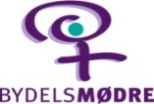 Har du fødselsdag i juni?Kan du lide appelsiner?Cykler du hver dag?Har du en Nokia mobil?Er du god til at danse?Har du tre børn?Børne- og ungdoms-ForvaltningenPladsanvisningKultur- og fritidsforvaltningenFestival og andre begivenheder Børne- og ungdoms-forvaltningen LegepladserKultur- og fritids-forvaltningenBørne- og ungeAktiviteterBørne- og ungdoms-ForvaltningenDagplejenKultur- og fritids-forvaltningenForeninger og aftenskoler Børne- og ungdoms-ForvaltningenIndskrivning til skole- og fritidsinstitutionKultur- og fritids-forvaltningenProjekthjælp Socialforvaltningen Socialt udsatte grupperBeskæftigelses-forvaltningen JobsøgningSocialforvaltningenFørtidspensionister Beskæftigelses-forvaltningenBeskæftigelsestilbudSocialforvaltningenKontantmodtager der søger enkeltydelser Beskæftigelses-forvaltningenDanskuddannelse for udlændinge Socialforvaltningen Handicappede børn og voksne Beskæftigelses-forvaltningenUnge og uddannelse Borgerservice PasBeskæftigelses-forvaltningenØkonomi BorgerserviceKørekort ØkonomiKontanthjælpBorgerserviceBoligydelser Økonomi BarselBorgerserviceSkat ØkonomiLøntilskudØkonomi SygedagpengeØkonomiSærlig støtte til høje boligudgifterBydelsmorens navnDato Hvad har du informeret om?FamilienSundhedSamfund og kommuneAndetHvordan har du hjulpet?SamtaleBrobyggerNetværkAndetVar det en ny kvinde du havde kontakt med? Var det en kvinde, du har talt med før? Hvor har du mødtes med kvinden/ kvinderne? Hjemme Ude Andet 